Naval Air Station                                                                 Ph:  (850) 418-5185Public Affairs Office                                                           Pensacola, Florida                                                                   DSN: 459-4436   NEWS             RELEASE											Jan. 27, 2022 FOR IMMEDIATE RELEASENavy to Conduct Force Protection ExercisePENSACOLA, Fla – Naval Air Station Pensacola will participate in an annual force protection exercise Jan. 31 – Feb 11, 2022.Exercise Citadel Shield-Solid Curtain 2022 is conducted by Commander, U.S. Fleet Forces Command and Commander, Navy Installations Command on all Navy installations in the continental U.S. The exercise is designed to enhance the readiness of Navy security forces and ensure seamless interoperability among the commands, other services and agency partners. Exercise CS-SC22 is not in response to any specific threat, but is a regularly scheduled exercise. Measures have been taken to minimize disruptions within local communities and to normal base operations, but there may be times when the exercise causes increased traffic around bases or delays in base access. Area residents may also see or hear security activities associated with the exercise. Advanced coordination has taken place with local law enforcement and first responders.For information about potential impacts due to the exercise, please follow our Facebook and Twitter pages.For more information, contact NAS Pensacola Public Affairs, 452-4436, 452-4466 or 452-2552. 	---USN--- 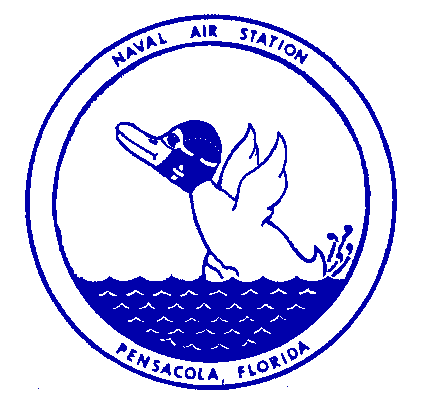 